提出日：　　　年　　月　　日部員名簿〔入部予定者〕学生支援センター所長 様団体名：　　　　　　　　　　　　　※上記、入学予定者（高校生等）には、入学後改めて部員名簿（申請制）を提出いただきます。　　　　　枚目入学予定学部氏名性別承諾書提出学生支援記入欄学生支援記入欄入学予定学部氏名性別承諾書提出保険加入（スポーツ安全等）課外活動参加可否例法学部神院　太郎神戸学院　太郎男・女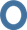 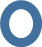 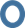 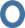 1男・女２男・女３男・女４男・女５男・女６男・女７男・女８男・女9男・女10男・女11男・女12男・女13男・女14男・女15男・女16男・女17男・女18男・女